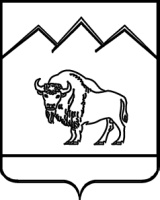 СОВЕТ МУНИЦИПАЛЬНОГО ОБРАЗОВАНИЯ МОСТОВСКИЙ РАЙОНРЕШЕНИЕот 14 марта2018 г.                                                            №231пгт МостовскойО внесении изменения в решение Совета муниципального образования Мостовский район от 18 декабря 2013 года №305«Об утверждении Положения о порядке проведения конкурса на замещение вакантной должности муниципальной службы в муниципальном образовании Мостовский район»В соответствии с Федеральным законом от 2 марта 2007 года №25-ФЗ «О муниципальной службе в Российской Федерации», номенклатурой должностей работников администрации муниципального образования Мостовский район, подлежащих оформлению на допуск к государственной тайне от 27 апреля 2017 года, решением Совета муниципального образования Мостовский район от 26 апреля 2016 года №65 «О муниципальной службе в муниципальном образовании Мостовский район», РЕШИЛ:1.Внести изменение в приложение к  решению Совета муниципального образования Мостовский район от 18 декабря 2013 года №305 «Об утверждении Положения о порядке проведения конкурса на замещение вакантной должности муниципальной службы в муниципальном образовании Мостовский район», дополнив пункт 3 подпунктом 5 следующего содержания:«5)при назначении на должности, исполнение обязанностей по которым связано с использованием сведений, составляющих государственную тайну, по номенклатуре должностей работников администрации муниципального образования Мостовский район, подлежащих оформлению на допуск к государственной тайне.».2.Контроль за выполнением настоящего решения возложить на комиссию по правовым вопросам и законодательству (Науменко).3.Решение вступает в силу со дня его обнародования.Председатель Совета муниципального  образования Мостовский район                                                       А.В.ЛадановГлава муниципального образования Мостовский район							         С.В.ЛасуновЛИСТ СОГЛАСОВАНИЯпроекта решения Совета муниципального образования Мостовский район от __________________ №__________«О внесении изменения в решение Совета муниципального образования Мостовский район от 18 декабря 2013 года №305«Об утверждении Положения о порядке проведения конкурса на замещение вакантной должности муниципальной службы в муниципальном образовании Мостовский район»Пояснительная записка к проекту решения Совета муниципального образованияот 14 марта 2018 г. № 231«О внесении изменения в решение Совета муниципального образования Мостовский район от 18 декабря 2013 года №305«Об утверждении Положения о порядке проведения конкурса на замещение вакантной должности муниципальной службы в муниципальном образовании Мостовский район»В предлагаемый проект решения внесен в соответствии с Федеральным законом от 2 марта 2007 года №25-ФЗ «О муниципальной службе в Российской Федерации», номенклатурой должностей работников администрации муниципального образования Мостовский район, подлежащих оформлению на допуск к государственной тайне от 27 апреля 2017 года, решением Совета муниципального образования Мостовский район от 26 апреля 2016 года №65 «О муниципальной службе в муниципальном образовании Мостовский район».Согласно абзаца 3 пункта 1 статьи 13 «Ограничения, связанные с муниципальной службой» Федерального закона №25-ФЗ, гражданин не может быть принят на муниципальную службу если не пройдет процедуру оформления допуска к сведениям составляющим государственную и иную охраняемую федеральным законами тайну, если исполнение должностных обязанностей по должности муниципальной службы, на замещение которой претендует гражданин, связано с использованием таких сведений.В соответствии с пунктом 1 статьи 17 «Конкурс на замещение должности муниципальной службы» при замещении должности муниципальной службы в муниципальном образовании заключению трудового договора может предшествовать конкурс.Следовательно, перед поступлением на такую муниципальную должность, гражданин проходит проверку в ФСБ по Краснодарскому краю, поэтому проведение конкурсных процедур можно не проводить. ТАБЛИЦАпоправок к проекту решения «О внесении изменений в решение Совета муниципального образования Мостовский район от 18 декабря 2013 года №305 «Об утверждении Положения о порядке проведения конкурса на замещение вакантной должности муниципальной службы в муниципальном образовании Мостовский район»	  от _____________________ № _____________Начальник отдела кадровадминистрации муниципальногообразования Мостовский район                                                Л.В.КрасюковаПроект внесен:Глава муниципального образования Мостовский районС.В.ЛасуновСоставитель проекта:Начальник отдела кадровадминистрации муниципального образования Мостовский районЛ.В.КрасюковаПроект рассмотрен на комиссии по правовым вопросам и законодательству протокол от ______________ № _________Председатель комиссииН.А.НауменкоПроект согласован:Заместитель главы муниципального образования Мостовский районА.А.ВоржовНачальник правового  отделаадминистрации муниципальногообразования Мостовский районД.К.ПеревозовНачальник общего отделаадминистрации муниципальногообразования Мостовский районО.В.СвеженецРешение принятоПротокол сессии от ___________№_______Председатель Советамуниципального образованияА.В.ЛадановДействующая редакцияПроект решенияПредполагаемая  редакцияв новой редакции1)в пункте 3 дополнить абзацем 5 следующего содержания:5)при назначении на должности, исполнение обязанностей по которым связано с использованием сведений, составляющих государственную тайну, по номенклатуре должностей работников администрации муниципального образования Мостовский район, подлежащих оформлению на допуск к государственной тайне